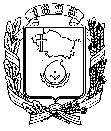 АДМИНИСТРАЦИЯ ГОРОДА НЕВИННОМЫССКАСТАВРОПОЛЬСКОГО КРАЯПОСТАНОВЛЕНИЕ01 августа 2014 г.                                                                                         № 2456НевинномысскОб утверждении Порядка осуществления внутреннего муниципального финансового контроляВ соответствии со статьями 265, 269.2 Бюджетного кодекса Российской Федерации, Федеральными законами от 06 октября 2003 г. № 131 – ФЗ «Об общих принципах организации местного самоуправления в Российской Федерации», от 05 апреля 2013 г. № 44-ФЗ «О контрактной системе в сфере закупок товаров, работ, услуг для обеспечения государственных и муниципальных нужд», постановляю:1. Утвердить прилагаемый Порядок осуществления внутреннего муниципального финансового контроля (далее – Порядок).2. Порядок, утвержденный настоящим постановлением, применяется к отношениям в сфере осуществления закупок товаров, работ, услуг для обеспечения муниципальных нужд.3. Настоящее постановление подлежит обнародованию путём размещения на официальном сайте администрации города Невинномысска в информационно – телекоммуникационной сети «Интернет».4. Контроль за выполнением настоящего постановления возложить на начальника финансового управления администрации города Невинномысска Колбасову О.В.Первый заместитель главыадминистрации города НевинномысскаСтавропольского края							           Е.В. ШтепаУТВЕРЖДЕНпостановлением администрации города Невинномысскаот 01 августа 2014 г. № 2456ПОРЯДОКосуществления внутреннего муниципального финансового контроляI. Общие положения1. Настоящий Порядок осуществления внутреннего муниципального финансового контроля (далее – Порядок) определяет организацию осуществления полномочий по внутреннему муниципальному финансовому контролю во исполнение части 3 статьи 269.2 Бюджетного кодекса Российской Федерации, статьи 99 Федерального закона от 05 апреля 2013 г. № 44 – ФЗ «О контрактной системе в сфере закупок товаров, работ, услуг для обеспечения государственных и муниципальных нужд» (далее – Федеральный закон о контрактной системе) в целях обеспечения соблюдения  бюджетного законодательства Российской  Федерации и иных нормативных правовых актов, регулирующих бюджетные правоотношения, повышения эффективности и результативности деятельности объектов внутреннего муниципального финансового контроля, повышения качества осуществления муниципальных функций и оказания муниципальных услуг, а также оптимизации бюджетных расходов.2. Внутренний муниципальный финансовый контроль подразделяется на предварительный и последующий.Предварительный контроль осуществляется в целях предупреждения и пресечения бюджетных нарушений в процессе исполнения бюджета города Невинномысска (далее - бюджет города, город).Последующий контроль осуществляется по результатам исполнения бюджета города в целях установления законности его исполнения, достоверности учета и отчетности.3. Внутренний муниципальный финансовый контроль осуществляется финансовым управлением администрации города.4. К полномочиям финансового управления администрации города (далее – орган внутреннего муниципального финансового контроля) относятся:контроль за соблюдением бюджетного законодательства Российской Федерации и иных нормативных правовых актов, регулирующих бюджетные правоотношения;контроль за полнотой и достоверностью отчетности о реализации муниципальных программ, в том числе отчетности об исполнении муниципальных заданий;внутренний муниципальный финансовый контроль в отношении закупок товаров, работ, услуг для обеспечения муниципальных нужд, предусмотренный частью 8 статьи 99 Федерального закона о контрактной системе.5. При осуществлении полномочий по внутреннему муниципальному финансовому контролю органом внутреннего муниципального финансового контроля:проводятся проверки, ревизии и обследования;направляются объектам контроля акты, заключения, представления и (или) предписания;направляются органам и должностным лицам, уполномоченным в соответствии с Бюджетным кодексом Российской Федерации, иными актами бюджетного законодательства Российской Федерации принимать решения о применении предусмотренных Бюджетным кодексом Российской Федерации бюджетных мер принуждения, уведомления о применении бюджетных мер принуждения.6. Объектами внутреннего муниципального финансового контроля (далее - объекты контроля) являются:главные распорядители (получатели) бюджетных средств, главные администраторы доходов бюджета города, главные администраторы источников финансирования дефицита бюджета города;муниципальные учреждения;муниципальные унитарные предприятия;хозяйственные товарищества и общества с участием города в их уставных (складочных) капиталах, а также коммерческие организации с долей (вкладом) таких товариществ и обществ в их уставных (складочных) капиталах;юридические лица (за исключением муниципальных учреждений, муниципальных унитарных предприятий, хозяйственных товариществ и обществ с участием города в их уставных (складочных) капиталах, а также коммерческих организаций с долей (вкладом) таких товариществ и обществ в их уставных (складочных) капиталах), индивидуальные предприниматели, физические лица в части соблюдения ими условий договоров (соглашений) о предоставлении средств из бюджета города, договоров (соглашений) о предоставлении муниципальных гарантий.Внутренний муниципальный финансовый контроль в отношении объектов контроля (за исключением участников бюджетного процесса, бюджетных и автономных учреждений, муниципальных унитарных предприятий, хозяйственных товариществ и обществ с участием города в их уставных (складочных) капиталах, а также коммерческих организаций с долей (вкладом) таких товариществ и обществ в их уставных (складочных) капиталах) осуществляется только в части соблюдения ими условий предоставления средств из бюджета, в процессе проверки главных распорядителей бюджетных средств, их предоставивших.7. Должностными лицами органа внутреннего муниципального финансового контроля, осуществляющими деятельность по внутреннему муниципальному финансовому контролю, являются:руководитель органа внутреннего муниципального финансового контроля, его заместитель;руководитель контрольно – ревизионного отдела органа внутреннего муниципального финансового контроля, его заместитель;муниципальные служащие, замещающие должности в контрольно – ревизионном отделе органа внутреннего муниципального финансового контроля.8. Должностные лица, указанные в пункте 7 настоящего Порядка, имеют право:запрашивать и получать на основании мотивированного запроса в письменной форме информацию, документы и материалы от органов государственной власти Ставропольского края, органов местного самоуправления города, органов администрации города, а также от организаций, граждан, общественных объединений и должностных лиц, необходимые для осуществления полномочий органа внутреннего муниципального финансового контроля при проведении контрольного мероприятия;запрашивать и получать от объектов контроля и их должностных лиц объяснения, в том числе письменные, информацию и материалы по вопросам, возникающим в ходе проведения контрольного мероприятия, документы и заверенные копии документов, необходимых для проведения контрольных действий;при осуществлении плановых и внеплановых выездных проверок (ревизий) беспрепятственно по предъявлении служебных удостоверений и копии приказа органа внутреннего муниципального финансового контроля (далее - приказ) о проведении выездной проверки (ревизии) посещать помещения и территории, в которых располагаются объекты контроля, в отношении которых осуществляется проверка (ревизия), требовать предъявления поставленных товаров, результатов выполненных работ, оказанных услуг;проводить экспертизы, необходимые при осуществлении контрольных мероприятий, и (или) привлекать независимых экспертов для проведения таких экспертиз;выдавать представления, предписания об устранении выявленных нарушений в случаях и порядке, предусмотренных законодательством Российской Федерации;направлять органам и должностным лицам, уполномоченным в соответствии с Бюджетным кодексом Российской Федерации, иными актами бюджетного законодательства Российской Федерации принимать решения о применении предусмотренных Бюджетным кодексом Российской Федерации бюджетных мер принуждения, уведомления о применении бюджетных мер принуждения;обращаться в суд с исковыми заявлениями о возмещении ущерба, причиненного городу нарушением бюджетного законодательства Российской Федерации и иных нормативных правовых актов в сфере бюджетных правоотношений.9. Должностные лица, указанные в пункте 7 настоящего Порядка, обязаны:своевременно и в полной мере исполнять предоставленные в соответствии с законодательством Российской Федерации полномочия по предупреждению, выявлению и пресечению нарушений в установленной сфере деятельности;соблюдать требования нормативных правовых актов Российской Федерации, Ставропольского края и муниципальных правовых актов в установленной сфере деятельности;проводить контрольные мероприятия в соответствии с настоящим Порядком;знакомить руководителя (уполномоченное должностное лицо) объекта контроля (далее - представитель объекта контроля) с копией приказа о проведении контрольного мероприятия, решением о продлении срока, приостановлении (возобновлении) контрольного мероприятия, а также с результатами контрольных мероприятий;при выявлении факта совершения действия (бездействия), содержащего признаки состава преступления, направлять в правоохранительные органы информацию о таком факте и (или) документы и иные материалы, подтверждающие такой факт.10. Запросы о представлении информации, документов и материалов, иные документы, принимаемые в ходе контрольных мероприятий, предусмотренные настоящим Порядком, вручаются под роспись представителю объекта контроля либо (в случае отказа от подписания и получения представителем объекта контроля) направляются в адрес объекта контроля заказным почтовым отправлением с уведомлением о вручении или иным способом, свидетельствующим о дате его получения адресатом, в том числе с применением автоматизированных информационных систем, в соответствии с настоящим Порядком (далее - вручаются (направляются) представителю объекта контроля в соответствии с настоящим Порядком).11. Срок представления информации, документов и материалов устанавливается в запросе и исчисляется с даты получения запроса. При этом такой срок составляет не менее 3 рабочих дней.12. Информация, документы и материалы, необходимые для проведения контрольных мероприятий, предусмотренных настоящим Порядком, представляются в подлинниках или копиях, заверенных объектами контроля в установленном порядке.13. По фактам непредставления (несвоевременного представления) объектом контроля информации, документов и материалов, запрошенных при проведении контрольных мероприятий, предусмотренных настоящим Порядком, руководитель ревизионной группы (проверяющий) составляет акт о непредставлении (несвоевременном представлении) информации, документов и материалов.14. Все документы, составляемые должностными лицами органа внутреннего муниципального финансового контроля в рамках контрольных мероприятий, предусмотренных настоящим Порядком, подписываются соответствующими должностными лицами и приобщаются к материалам контрольного мероприятия, учитываются и хранятся в установленном порядке, в том числе с применением автоматизированной информационной системы.II. Методы осуществления внутреннего муниципального финансового контроля15. Методами осуществления внутреннего муниципального финансового контроля являются проверка, ревизия, обследование.16. Под проверкой понимается совершение контрольных действий по документальному и фактическому изучению законности отдельных финансовых и хозяйственных операций, достоверности бюджетного (бухгалтерского) учета и бюджетной (бухгалтерской) отчетности в отношении деятельности объекта контроля за определенный период.Проверки подразделяются на камеральные и выездные, в том числе встречные проверки.Под камеральными проверками понимаются проверки, проводимые по месту нахождения органа внутреннего муниципального финансового контроля на основании бюджетной (бухгалтерской) отчетности и иных документов, представленных по его запросу.Под выездными проверками понимаются проверки, проводимые по месту нахождения объекта контроля, в ходе которых в том числе определяется фактическое соответствие совершенных операций данным бюджетной (бухгалтерской) отчетности и первичных документов.Под встречными проверками понимаются проверки, проводимые в рамках выездных и (или) камеральных проверок в целях установления и (или) подтверждения фактов, связанных с деятельностью объекта контроля.17. Под ревизией понимается комплексная проверка деятельности объекта контроля, которая выражается в проведении контрольных действий по документальному и фактическому изучению законности всей совокупности совершенных финансовых и хозяйственных операций, достоверности и правильности их отражения в бюджетной (бухгалтерской) отчетности.18. Результаты проверки, ревизии оформляются актом.19. Под обследованием понимаются анализ и оценка состояния определенной сферы деятельности объекта контроля.Результаты обследования оформляются заключением.III. Порядок планирования деятельности по контролю20. Деятельность по контролю подразделяется на плановую и внеплановую и осуществляется посредством проведения плановых и внеплановых проверок по внутреннему муниципальному финансовому контролю в сфере бюджетных правоотношений, плановых и внеплановых ревизий и обследований (далее - контрольные мероприятия).21. Плановые контрольные мероприятия осуществляются на основании плана деятельности по контролю органа внутреннего муниципального финансового контроля (далее - План). Формирование Плана осуществляется с учетом информации о планируемых (проводимых) иными органами идентичных контрольных мероприятиях в целях исключения дублирования деятельности по контролю.22. План утверждается главой города ежеквартально до 20 числа месяца, предшествующего очередному кварталу и размещается органом внутреннего муниципального финансового контроля на сайте в информационно – телекоммуникационной сети «Интернет».В План включается следующая информация:метод контрольного мероприятия;тема контрольного мероприятия;наименование объекта контроля;срок проведения контрольного мероприятия;проверяемый период.Плановые проверки в отношении одного из объектов контроля, указанных в пункте 6 настоящего Порядка, и одной темы контрольного мероприятия проводятся органом внутреннего муниципального финансового контроля не более одного раза в год.23. Внеплановые контрольные мероприятия проводятся при:наличии поручения главы города, руководителя (заместителя руководителя) органа внутреннего муниципального финансового контроля, обращения прокуратуры города и иных правоохранительных органов, в связи с имеющейся информацией о нарушениях законодательства Российской Федерации и иных нормативных правовых актов в сфере бюджетных правоотношений;поступлении информации о нарушении законодательства Российской Федерации и иных нормативных правовых актов в сфере бюджетных правоотношений и о контрактной системе в сфере закупок;истечение срока исполнения ранее выданного документа об устранении нарушений.IV. Требования к проведению контрольных мероприятий24. К процедурам осуществления контрольного мероприятия относятся назначение контрольного мероприятия, проведение контрольного мероприятия и реализация результатов проведения контрольного мероприятия.25. Для осуществления контрольного мероприятия из числа работников контрольно – ревизионного отдела органа внутреннего муниципального финансового контроля формируется ревизионная группа (проверяющие).26. Контрольное мероприятие проводится на основании приказа о его назначении.В приказе указывается:метод контрольного мероприятия;тема контрольного мероприятия;наименование объекта контроля;срок проведения (дата начала и окончания) контрольного мероприятия;проверяемый период;основание проведения контрольного мероприятия;персональный состав ревизионной группы (проверяющих) и руководитель ревизионной группы (при проведении контрольного мероприятия ревизионной группой).27. Программа контрольного мероприятия (далее - Программа) утверждается руководителем (заместителем руководителя) органа внутреннего муниципального финансового контроля.В Программе указывается перечень основных вопросов, по которым ревизионная группа (проверяющий) проводит в ходе контрольного мероприятия контрольные действия.28. В ходе контрольных мероприятий осуществляются контрольные действия по документальному и (или) фактическому изучению деятельности объекта контроля.Контрольные действия по документальному изучению деятельности объекта контроля проводятся в отношении финансовых, бухгалтерских, отчетных документов, и иных документов объекта контроля.Контрольные действия по фактическому изучению деятельности объекта контроля проводятся путем осмотра, инвентаризации, наблюдения, пересчета, экспертизы, контрольных замеров и осуществления других действий по контролю.Порядок производства контрольных действий устанавливается органом внутреннего муниципального финансового контроля.29. Срок проведения контрольного мероприятия не может превышать 45 рабочих дней.30. Допускается продление срока проведения контрольного мероприятия руководителем (заместителем руководителя) органа внутреннего муниципального финансового контроля по мотивированному представлению руководителя (заместителя руководителя) контрольно – ревизионного отдела органа внутреннего муниципального финансового контроля, но не более чем на 30 рабочих дней.31. Допускается приостановление проведения контрольного мероприятия решением руководителя (заместителя руководителя) органа внутреннего муниципального финансового контроля по мотивированному обращению руководителя (заместителя руководителя) контрольно – ревизионного отдела органа внутреннего муниципального финансового контроля в соответствии с настоящим Порядком. На время приостановления проведения контрольного мероприятия течение его срока прерывается.32. Решение о возобновлении проведения контрольного мероприятия принимается руководителем (заместителем руководителя) органа внутреннего муниципального финансового контроля в течение 3 рабочих дней после устранения объектом контроля причин приостановления проведения контрольного мероприятия в соответствии с настоящим Порядком.33. Результаты проверки (ревизии) оформляются актом проверки (ревизии), который подписывается руководителем и членами ревизионной группы (проверяющим), представителем объекта контроля.V. Проведение встречной проверки34. Встречная проверка назначается и проводится в порядке, установленном для выездной или камеральной проверки соответственно, в целях установления и (или) подтверждения фактов, связанных с деятельностью объекта контроля.35. Организации, в отношении которых проводится встречная проверка (далее - объекты встречной проверки), обязаны представить по письменному запросу должностных лиц, входящих в состав ревизионной группы (проверяющего), информацию, документы и материалы, относящиеся к тематике проверки (ревизии).36. Срок проведения встречной проверки не может превышать 20 рабочих дней. Результаты встречной проверки оформляются актом, который подписывается руководителем и членами ревизионной группы (проверяющими), представителем объекта встречной проверки и прилагается к материалам выездной или камеральной проверки соответственно.VI. Проведение обследования37. Обследование (за исключением обследования, проводимого в рамках камеральной проверки) проводится по решению руководителя ревизионной группы (проверяющего) в порядке и сроки, установленные для выездной проверки (ревизии).38. При проведении обследования осуществляются анализ и оценка состояния определенной сферы деятельности объекта контроля.39. При проведении обследования проводятся исследования и экспертизы с использованием фото-, видео- и аудиотехники, а также иных видов техники и приборов, в том числе измерительных приборов.40. Результаты обследования оформляются заключением, которое подписывается руководителем ревизионной группы (проверяющим) не позднее последнего дня срока проведения обследования. Заключение в течение 3 рабочих дней со дня его подписания вручается (направляется) представителю объекта контроля в соответствии с настоящим Порядком.41. Заключение и иные материалы обследования подлежат рассмотрению руководителем (заместителем руководителя) органа внутреннего муниципального финансового контроля в течение 30 дней со дня подписания заключения.По результатам рассмотрения заключения и иных материалов обследования руководитель (заместитель руководителя) органа внутреннего муниципального финансового контроля может назначить проведение выездной проверки (ревизии).VII. Проведение камеральной проверки42. Камеральная проверка проводится на основании бюджетной (бухгалтерской) отчетности и иных документов, представленных по запросам органа внутреннего муниципального финансового контроля, а также информации, документов и материалов, полученных в ходе встречных проверок.43. Срок проведения камеральной проверки составляет не более 30 рабочих дней со дня получения от объекта контроля информации, документов и материалов, представленных по запросу органа внутреннего муниципального финансового контроля.44. Руководитель (заместитель руководителя) органа внутреннего муниципального финансового контроля по мотивированному обращению руководителя ревизионной группы (проверяющего) назначает проведение обследования и (или) проведение встречной проверки.45. При проведении камеральной проверки в срок ее проведения не засчитываются периоды времени с даты отправки запроса органа внутреннего муниципального финансового контроля до даты представления информации, документов и материалов объектом проверки, а также времени, в течение которого проводится встречная проверка и (или) обследование.46. По результатам камеральной проверки оформляется акт, который подписывается руководителем и членами ревизионной группы (проверяющим), не позднее последнего дня срока проведения камеральной проверки.47. К акту камеральной проверки (кроме акта встречной проверки и заключения, подготовленного по результатам проведения обследования) прилагаются документы, результаты экспертиз (исследований), фото-, видео- и аудиоматериалы, полученные в ходе проведения контрольных действий.48. Акт камеральной проверки в течение 3 рабочих дней со дня его подписания вручается (направляется) представителю объекта контроля в соответствии с настоящим Порядком.49. Объект контроля вправе представить письменные возражения на акт камеральной проверки в течение 5 рабочих дней со дня его получения. Письменные возражения объекта контроля приобщаются к материалам камеральной проверки.50. Акт и иные материалы камеральной проверки подлежат рассмотрению руководителем (заместителем руководителя) органа внутреннего муниципального финансового контроля в течение 30 календарных дней со дня подписания акта.51. По результатам рассмотрения акта и иных материалов камеральной проверки руководитель (заместитель руководителя) органа внутреннего муниципального финансового контроля принимает в отношении объекта контроля решение о проведении выездной проверки (ревизии).VIII. Проведение выездной проверки (ревизии)52. Выездная проверка (ревизия) проводится по месту нахождения объекта контроля и может составлять не более 45 рабочих дней.53. В ходе проведения выездной проверки руководитель (заместитель руководителя) органа внутреннего муниципального финансового контроля по мотивированному обращению руководителя (заместителя руководителя) контрольно – ревизионного отдела органа внутреннего муниципального финансового контроля назначает проведение обследования и (или) проведение встречной проверки.54. В случае обнаружения подделок, подлогов, хищений, злоупотреблений и при необходимости пресечения данных противоправных действий руководитель ревизионной группы (проверяющий) изымает необходимые документы и материалы с учетом ограничений, установленных законодательством Российской Федерации, оставляет акт изъятия и копии или опись изъятых документов в соответствующих делах, а в случае обнаружения данных, указывающих на признаки состава преступления, опечатывает кассы, кассовые и служебные помещения, склады и архивы.55. Проведение выездной проверки (ревизии) может приостанавливаться руководителем (заместителем руководителя) органа внутреннего муниципального финансового контроля по мотивированному обращению руководителя (заместителя руководителя) контрольно – ревизионного отдела органа внутреннего муниципального финансового контроля:на период проведения встречной проверки и (или) обследования;при отсутствии или неудовлетворительном состоянии бухгалтерского (бюджетного) учета у объекта контроля - на период восстановления объектом контроля документов, необходимых для проведения выездной проверки (ревизии), а также приведения объектом контроля в надлежащее состояние документов учета и отчетности;на период организации и проведения экспертиз;на период исполнения запросов, направленных в государственные и муниципальные органы;в случае непредставления объектом контроля информации, документов и материалов и (или) представления неполного комплекта истребуемых информации, документов и материалов и (или) воспрепятствования проведению контрольного мероприятия, и (или) уклонения от проведения контрольного мероприятия;при необходимости обследования имущества и (или) документов, находящихся не по месту нахождения объекта контроля.56. По результатам выездной проверки (ревизии) оформляется акт, который подписывается руководителем и членами ревизионной группы (проверяющими) в течение 15 рабочих дней, исчисляемых со дня, следующего за днем окончания срока проведения выездной проверки (ревизии).57. К акту выездной проверки (ревизии) (кроме акта встречной проверки и заключения, подготовленного по результатам проведения обследования) прилагаются документы, результаты экспертиз (исследований), фото-, видео- и аудиоматериалы, полученные в ходе проведения контрольных действий.58. Акт выездной проверки (ревизии) в течение 3 рабочих дней со дня его подписания вручается (направляется) представителю объекта контроля в соответствии с настоящим Порядком.59. Объект контроля вправе представить письменные возражения на акт выездной проверки (ревизии) в течение 5 рабочих дней со дня его получения. Письменные возражения объекта контроля прилагаются к материалам выездной проверки (ревизии).60. Акт и иные материалы выездной проверки (ревизии) подлежат рассмотрению руководителем (заместителем руководителя) органа внутреннего муниципального финансового контроля в течение                               30 календарных дней со дня подписания акта.61. Формы и требования к содержанию документов, предусмотренных настоящим Порядком, подписываемых должностными лицами, указанными в пункте 7 настоящего Порядка, устанавливаются органом внутреннего муниципального финансового контроля.IX. Реализация результатов проведенияконтрольных мероприятий62. В случаях установления нарушения бюджетного законодательства Российской Федерации и иных нормативных правовых актов, регулирующих бюджетные правоотношения, органом муниципального финансового контроля составляются представления и (или) предписания.Под представлением понимается документ органа внутреннего муниципального финансового контроля, который должен содержать обязательную для рассмотрения в установленные в нем сроки или, если срок не указан, в течение 30 дней со дня его получения информацию о выявленных     нарушениях     бюджетного    законодательства    РоссийскойФедерации и иных нормативных правовых актов, регулирующих бюджетные правоотношения, и требования о принятии мер по их устранению, а также устранению причин и условий таких нарушений.Под предписанием понимается документ органа внутреннего муниципального финансового контроля, содержащий обязательные для исполнения в указанный в предписании срок требования об устранении нарушений бюджетного законодательства Российской Федерации и иных нормативных правовых актов, регулирующих бюджетные правоотношения, и (или) требования о возмещении причиненного такими нарушениями ущерба муниципальному образованию.63. Неисполнение предписаний органа внутреннего муниципального финансового контроля о возмещении причиненного нарушением бюджетного законодательства Российской Федерации и иных нормативных правовых актов, регулирующих бюджетные правоотношения, муниципальному образованию ущерба является основанием для обращения в суд с исковыми заявлениями о возмещении ущерба, причиненного муниципальному образованию нарушением бюджетного законодательства Российской Федерации и иных нормативных правовых актов, регулирующих бюджетные правоотношения.64.  При выявлении в результате проведения контрольного мероприятия факта совершения действия (бездействия), содержащего признаки состава преступления, орган внутреннего муниципального финансового контроля передает в правоохранительные органы информацию о таком факте и (или) документы, подтверждающие такой факт, в течение 10 рабочих дней со дня окончания проведения контрольного мероприятия.65. В случае неисполнения документа органа внутреннего муниципального финансового контроля по результатам проверки (ревизии) к руководителю объекта контроля могут применяться меры ответственности, установленные законодательством Российской Федерации. 66. Использование единой информационной системы, а также ведение документооборота в единой информационной системе при осуществлении внутреннего муниципального финансового контроля производится в соответствии с законодательством Российской Федерации, законодательством Ставропольского края, муниципальными правовыми актами.X. Составление и представление годовой отчетностио результатах контрольной деятельности67. В целях раскрытия информации о полноте и своевременности выполнения плана контрольных мероприятий за отчетный календарный год, обеспечения эффективности контрольной деятельности, а также анализа информации о результатах проведения контрольных мероприятий орган внутреннего муниципального финансового контроля ежегодно составляет отчет.68. Отчет подписывается руководителем (заместителем руководителя) органа внутреннего муниципального финансового контроля и направляется главе города не позднее 01 февраля года, следующего за отчетным.69.  В отчете отражаются данные о результатах проведения контрольных мероприятий, которые группируются по темам контрольных мероприятий, проверенным объектам контроля и проверяемым периодам.70. К результатам проведения контрольных мероприятий, подлежащим обязательному раскрытию в отчете, относятся:количество материалов, направленных в правоохранительные органы, и сумма предполагаемого ущерба по видам нарушений;количество документов об устранении выявленных нарушений и их исполнение в количественном и (или) денежном выражении, в том числе объем восстановленных (возмещенных) средств;объем проверенных средств бюджета города;количество поданных и (или) удовлетворенных жалоб (исков) на решения органа внутреннего муниципального финансового контроля, а также на их действия (бездействие) в рамках осуществленной им деятельности по контролю;иная информация (при наличии) о событиях, оказавших существенное влияние на осуществление внутреннего муниципального финансового контроля.71. Результаты проведения контрольных мероприятий размещаются на официальном сайте администрации города в информационно-телекоммуникационной сети «Интернет».Управляющий делами администрации города Невинномысска								        А.А. Пимахов